BIJLAGE 3 	Werkvergunning Belfius		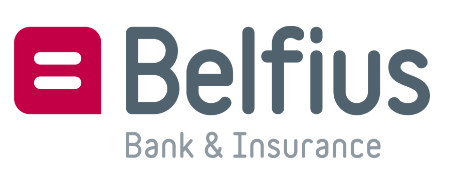 Voor het starten van de werken De werkvergunningen zijn vereist voor werken met verhoogd risico en worden voor de aanvang van de werken uitgekeerd.De opdrachtgever behandelt de werkvergunning, samen met de uitvoerders en de werkverantwoordelijke. De opdrachtgever bewaart een kopie van de werkvergunning in het preventiedossier.Communicatie in geval van NOOD, BRAND of ZWAAR ONGEVAL: Tel ……………………………………….In geval van twijfel, bij risico-houdend werk, contacteer de werkopvolger: Tel …………………………………U kan ook de preventiedienst om raad vragen: Tel ………………………………………………………………..Opdrachtgever (Belfius): …………………………………..	Tel: ………………………..	Handtekening: ……………………Werkverantwoordelijke: ……………………………………	Tel: ………………………..	Handtekening: ……………………Uitvoerder 1: ………………………………………………..	Tel: ………………………..	Handtekening: ……………………Uitvoerder 2: ………………………………………………..	Tel: ………………………..	Handtekening: ……………………Uitvoerder 3: ………………………………………………..	Tel: ………………………..	Handtekening: ……………………Plaats van de werken: …………………………………………………………………………………………………………………….Omschrijving van de werken: …………………………………………………………………………………………………………….0	Brandgevaar (zie vuurvergunning hieronder)	0	Elektrocutiegevaar0	Werken op hoogte				0	Graaf- en grondwerken0	Onderbreking van veiligheidsvoorzieningen	0	Besloten ruimte0	Openen van leidingen			0	Contact met chemische en/of biologische agentiaAanvang van de werken:					Datum: ………………..	Uur: ……………………Mogelijke risico’s en hinder:0	Val van voorwerpen				0	Warmte / Koude0	Val van hoger gelegen vlak			0	Vochtigheid0	Electrische risico’s				0	Lawaai0	Brandwonden				0	Trillingen0	Geïsoleerd werk				0	Spatten0	Gas, dampen				0	Rondvliegende scherven0	Chemische hinder				0	Verbruizeling0	Asbest					0	Snijwonden0	Stof					0	Andere: …………………………………………	Te voorzien:			Noodvoorzieningen:		werkplaatsmaatregelen:	0 PBM’s				0 Nooddouche			0 Afzetten installaties		0 broek			0 EHBO				0 Vluchtwegen voorzien		0 vest			0 Noodtelefoon			0 Zekeringen verwijderen		0 veiligheidsschoenen	0 Noodmaskers			0 Noodstop activeren		0 handschoenen		0 Blusmateriaal			0 Omgeving opruimen		0 helm			0 Valbescherming			0 Opening in vloer dichtmaken		0 veiligheidsbril		0 Levenslijn			0 Waarschuwingsborden		0 adembescherming	0 Absorptiemateriaal		0 Afvalstoffen verwijderen		0 …………………….	0 ……………………..		0 …………………………..	0 Ladder	0 Stelling	0 Hoogtewerker	0 Aardingsdraad	0 Radio contact (walky-talky / GSM)	0 Noodverlichting	0 ……………………………………………………………………..Vuurvergunning:De VUURVERGUNNING wordt gebruikt om BRAND-of ONTPLOFFINGSGEVAREN te VOORKOMEN die zich voordoen wij werken met open vuur, blanke vlam of hittepunt (lassen, snijbranden, solderen, afbijten, afbranden van verf of vernis, ontdooien, enz.) Deze vergunning wordt afgeleverd door het ONDERNEMINGSHOOFD of door zijn ertoe gevolmachtigde afgevaardigde, voor elk dergelijk werk dat in de onderneming wordt uitgevoerd, hetzij door eigen personeel, hetzij door extern personeel. DE GELDIGHEID ERVAN WORDT MAXIMAAL BEPERKT TOT 1 DAG. Ze dient niet voor alle vaste werkposten waar alle vereiste voorzorgsmaatregelen reeds zijn getroffen. BIJZONDER VOORZORGSMAATREGELEN EIGEN AAN HET UIT TE VOEREN WERK OF AAN DE INRICHTING: 0 Uitschakelen brand-, gas-en rookdetectie		0 Lucht-en ventilatietoevoer controleren  0 Afbakenen werkruimte				0 Brandbare materialen verwijderen  0 Aardings-en vergrendelingsprocedure			0 Brandblusser type ‘poeder’  0 PBM’s: 		Oordopjes	Handschoenen	Lasdeken 	Lasmasker	Lasbril	Na het beëindigen van de werken:Bevestigt de werkverantwoordelijke dat de werken uitgevoerd zijn en in een veilige toestand achtergelaten zijn; hiervoor dient hij de vergunning opnieuw te ondertekenen.De opdrachtgever zal dit controleren en de werkvergunning ter aanvaarding eveneens tekenen op het einde van de werken.Datum en uur van de beëindiging van de werken: …………………………………………..Opdrachtgever (Belfius): ………………………………………………………………………..Werkverantwoordelijke: …………………………………………………………………………